Игра «Дешифровщик»Задание: расшифровать название книги и имя её автора – нашего известного земляка, используя ключ.Ключ:Название книги:Автор:Ответ: «В походах и боях», Павел Иванович БатовИгра «Ребусы»Задание: расшифровать фамилии известных уроженцев Рыбинского района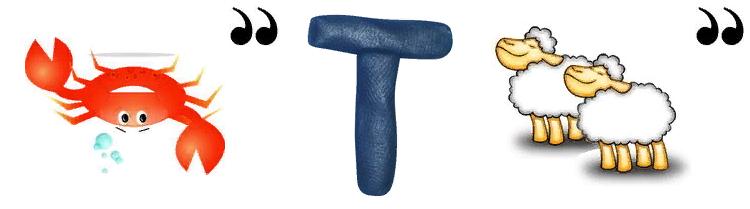 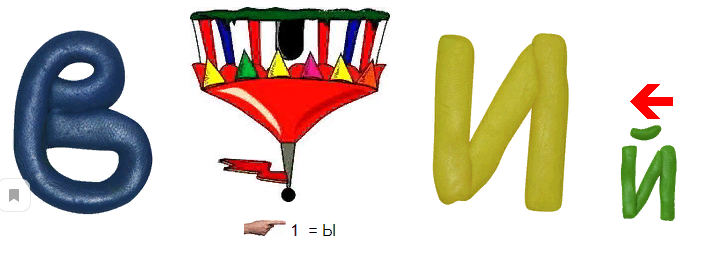 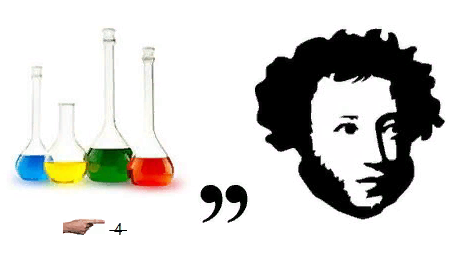 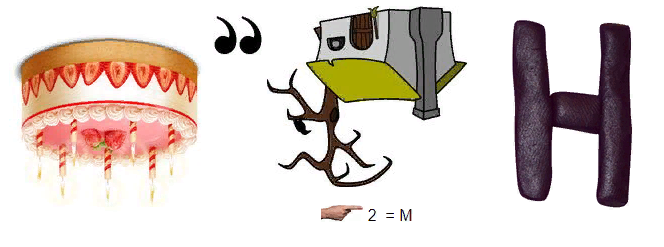 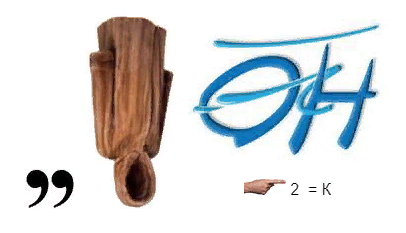 Ответ: 1) Батов, 2) Вырицкий, 3) Колышкин, 4) Трамзин, 5) Ушаков#ƟƩ£ØɁɸ∞€∩⌂╦♦ῺОАИЯЕВПХДБЛНЧТɁɸ#∞#€Ɵ∞Ʃ∩#£∞ɸƟɁØ⌂ƩɁƟ╦#ɁƩ♦∩ƟῺ#Ɂ